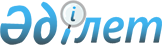 Қаратал ауданының 2023-2025 жылдарға арналған бюджеті туралыЖетісу облысы Қаратал аудандық мәслихатының 2022 жылғы 28 желтоқсандағы № 40-102 шешімі.
      Ескерту. 01.01.2023 бастап қолданысқа енгізіледі - осы шешімнің 5-тармағымен.
      Қазақстан Республикасының Бюджет кодексінің 9-бабының 2-тармағына, "Қазақстан Республикасындағы жергілікті мемлекеттік басқару және өзін-өзі басқару туралы" Қазақстан Республикасы Заңының 6-бабының 1-тармағының 1) тармақшасына сәйкес, Қаратал аудандық мәслихаты ШЕШТІ: 
      1. 2023-2025 жылдарға арналған аудандық бюджеті тиісінше осы шешімнің 1, 2 және 3-қосымшаларына сәйкес, оның ішінде 2023 жылға келесі көлемдерде бекітілсін: 
      1) кірістер 10 558 931 мың теңге, оның ішінде: 
      салықтық түсімдер 265 967 мың теңге; 
      салықтық емес түсімдер 99 941 мың теңге; 
      негізгі капиталды сатудан түсетін түсімдер 161 980 мың теңге; 
      трансферттер түсімі 10 031 043 мың теңге;
      2) шығындар 10 908 670 мың теңге; 
      3) таза бюджеттік кредиттеу 19 306 мың теңге, оның ішінде: 
      бюджеттік кредиттер 51 744 мың теңге; 
      бюджеттік кредиттерді өтеу 32 438 мың теңге; 
      4) қаржы активтерімен операциялар бойынша сальдо 0 теңге, оның ішінде: 
      қаржы активтерін сатып алу 0 теңге;
      мемлекеттің қаржы активтерін сатудан түсетін түсімдер 0 теңге; 
      5) бюджет тапшылығы (профициті) (-) 369 045 мың теңге; 
      6) бюджет тапшылығын қаржыландыру (профицитін пайдалану) 369 045 мың теңге, оның ішінде:
      қарыздар түсімі 223 168 мың теңге; 
      қарыздарды өтеу 33 179 мың теңге; 
      бюджет қаражатының пайдаланылатын қалдықтары 179 056 мың теңге. 
      Ескерту. 1-тармақ жаңа редакцияда – Жетісу облысы Қаратал аудандық мәслихатының 15.11.2023 № 13-45 шешімімен (01.01.2023 бастап қолданысқа енгізіледі).


      2. Ауданның жергілікті атқарушы органының 2023 жылға арналған резерві 10 711 мың теңге сомасында бекітілсін. 
      3. 2023 жылға арналған аудандық бюджетте аудандық бюджеттен аудандық маңызы бар қаланың, ауылдық округтердің бюджеттеріне берілетін бюджеттік субвенциялар көлемдері 373 306 мың теңге сомасында көзделсін, оның ішінде: 
      nullҮштөбе қаласына 73 329 мың теңге;
      Бастөбе ауылдық округіне 40 311 мың теңге;
      Балпық ауылдық округіне 38 397 мың теңге;
      Жолбарыс батыр ауылдық округіне 37 023 мың теңге;
      Ескелді ауылдық округіне 37 174 мың теңге;
      Елтай ауылдық округіне 28 732 мың теңге;
      Тастөбе ауылдық округіне 29 110 мың теңге;
      Айтуби ауылдық округіне 29 481 мың теңге;
      Байшегір ауылдық округіне 30 432 мың теңге;
      Қызылбалық ауылдық округіне 29 317 мың теңге.
      4. 2023 жылға арналған аудандық бюджетте аудандық маңызы бар қаланың, ауылдық округтердің бюджеттеріне берілетін ағымдағы нысаналы трансферттер көзделгені ескерілсін, оның ішінде: 
      елдi мекендердегі көшелердi жарықтандыру; 
      елдi мекендердiң санитариясын қамтамасыз етуге; 
      елді мекендерді абаттандыру мен көгалдандыру; 
      Көрсетілген трансферттерді аудандық маңызы бар қаланың, ауылдық округтердің бюджеттеріне бөлу Қаратал ауданы әкімдігінің қаулысы негізінде айқындалады. 
      5. Осы шешім 2023 жылдың 1 қаңтарынан бастап қолданысқа енгізіледі. 
      Ескерту. 1-қосымша жаңа редакцияда – Жетісу облысы Қаратал аудандық мәслихатының 15.11.2023 № 13-45 шешімімен (01.01.2023 бастап қолданысқа енгізіледі). 2023 жылға арналған аудандық бюджет 2024 жылға арналған аудандық бюджет 2025 жылға арналған аудандық бюджет
					© 2012. Қазақстан Республикасы Әділет министрлігінің «Қазақстан Республикасының Заңнама және құқықтық ақпарат институты» ШЖҚ РМК
				
      Қаратал аудандық мәслихатының хатшысы

Ж. Теңелбаев
Қаратал аудандық мәслихатының 2022 жылғы "28" желтоқсандағы № 40-102 шешіміне 1-қосымша
Санаты 
Санаты 
Санаты 
Санаты 
Сомасы (мың тенге)
Сынып
Сынып
Атауы
Сомасы (мың тенге)
Ішкі сынып
Ішкі сынып
Сомасы (мың тенге)
1. Кірістер
10558931
1
Салықтық түсімдер
265967
01
Табыс салығы
58433
1
Корпоративтік табыс салығы
58433
04
Меншікке салынатын салықтар
136970
1
Мүлікке салынатын салықтар 
136924
5
Бірыңғай жер салығы
46
05
Тауарларға, жұмыстарға және қызметтерге салынатын iшкi салықтар
34384
2
Акциздер
3839
3
Табиғи және басқа ресурстарды пайдаланғаны үшiн түсетiн түсiмдер
4500
4
Кәсіпкерлік және кәсіби қызметті жүргізгені үшін алынатын алымдар
26045
08
Заңдық маңызы бар әрекеттерді жасағаны және (немесе) оған уәкілеттігі бар мемлекеттік органдар немесе лауазымды адамдар құжаттар бергені үшін алынатын міндетті төлемдер
36180
1
Мемлекеттік баж
36180
2
Салықтық емес түсімдер
99941
01
Мемлекеттік меншіктен түсетін кірістер
12634
5
Мемлекет меншігіндегі мүлікті жалға беруден түсетін кірістер
12600
7
Мемлекеттік бюджеттен берілген кредиттер бойынша сыйақылар
34
06
Басқа да салықтық емес түсiмдер 
87307
1
Басқа да салықтық емес түсiмдер 
87307
3
Негізгі капиталды сатудан түсетін түсімдер
161980
01
Мемлекеттік мекемелерге бекітілген мемлекеттік мүлікті сату
11326
1
Мемлекеттік мекемелерге бекітілген мемлекеттік мүлікті сату
11326
03
Жерді және материалдық емес активтерді сату
150654
1
Жерді сату
150602
2
Материалдық емес активтерді сату 
52
4
Трансферттердің түсімдері 
10031043
01
Төмен тұрған мемлекеттiк басқару органдарынан трансферттер
128
03
Аудандық маңызы бар қалалардың, ауылдардың, кенттердің, аулдық округтардың бюджеттерінен трансферттер
128
02
Мемлекеттік басқарудың жоғары тұрған органдарынан түсетін трансферттер
10030915
2
Облыстық бюджеттен түсетін трансферттер
10030915
Функционалдық топ
Функционалдық топ
Функционалдық топ
Функционалдық топ
Функционалдық топ
 Сомасы (мың теңге)
Кіші функция
Кіші функция
Кіші функция
Кіші функция
 Сомасы (мың теңге)
Бюджеттік бағдарламалардың әкімшісі
Бюджеттік бағдарламалардың әкімшісі
Бюджеттік бағдарламалардың әкімшісі
 Сомасы (мың теңге)
Бағдарлама
Атауы
 Сомасы (мың теңге)
2. Шығындар
10908670
1
Жалпы сипаттағы мемлекеттік қызметтер 
1392549
1
Мемлекеттік басқарудың жалпы функцияларын орындайтын өкілді, атқарушы және басқа органдар
955233
112
Аудан (облыстық маңызы бар қала) мәслихатының аппараты
51384
001
Аудан (облыстық маңызы бар қала) мәслихатының қызметін қамтамасыз ету жөніндегі қызметтер
51384
122
Аудан (облыстық маңызы бар қала) әкімінің аппараты
903849
001
Аудан (облыстық маңызы бар қала) әкімінің қызметін қамтамасыз ету жөніндегі қызметтер
230418
003
Мемлекеттік органның күрделі шығыстары
649856
113
Төменгі тұрған бюджеттерге берілетін нысаналы ағымдағы трансферттер
23575
2
Қаржылық қызмет
4280
459
Ауданның (облыстық маңызы бар қаланың) экономика және қаржы бөлімі
4280
003
Салық салу мақсатында мүлікті бағалауды жүргізу
1600
010
Жекешелендіру, коммуналдық меншікті басқару, жекешелендіруден кейінгі қызмет және осыған байланысты дауларды реттеу
2680
9
Жалпы сипаттағы өзге де мемлекеттiк қызметтер
433036
459
Ауданның (облыстық маңызы бар қаланың) экономика және қаржы бөлімі
135082
001
Ауданның (облыстық маңызы бар қаланың) экономикалық саясаттын қалыптастыру мен дамыту, мемлекеттік жоспарлау, бюджеттік атқару және коммуналдық меншігін басқару саласындағы мемлекеттік саясатты іске асыру жөніндегі қызметтер
62082
015
Мемлекеттік органның күрделі шығыстары
73000
492
Ауданның (облыстық маңызы бар қаланың) тұрғын үй-коммуналдық шаруашылығы, жолаушылар көлігі, автомобиль жолдары және тұрғын үй инспекциясы бөлімі
297954
001
Жергілікті деңгейде тұрғын үй-коммуналдық шаруашылық, жолаушылар көлігі, автомобиль жолдары және тұрғын үй инспекциясы саласындағы мемлекеттік саясатты іске асыру жөніндегі қызметтер
122586
013
Мемлекеттік органның күрделі шығыстары
16071
113
Төменгі тұрған бюджеттерге берілетін нысаналы ағымдағы трансферттер
159297
2
Қорғаныс
26319
1
Әскери мұқтаждар
17984
122
Аудан (облыстық маңызы бар қала) әкімінің аппараты
17984
005
Жалпыға бірдей әскери міндетті атқару шеңберіндегі іс-шаралар
17984
2
Төтенше жағдайлар жөнiндегi жұмыстарды ұйымдастыру
8335
122
Аудан (облыстық маңызы бар қала) әкімінің аппараты
8335
006
Аудан (облыстық маңызы бар қала) ауқымындағы төтенше жағдайлардың алдын алу және оларды жою
148
007
Аудандық (қалалық) ауқымдағы дала өрттерінің, сондай-ақ мемлекеттік өртке қарсы қызмет органдары құрылмаған елдi мекендерде өрттердің алдын алу және оларды сөндіру жөніндегі іс-шаралар
8187
3
Қоғамдық тәртіп, қауіпсіздік, құқықтық, сот, қылмыстық-атқару қызметі
9137
9
Қоғамдық тәртіп және қауіпсіздік саласындағы өзге де қызметтер
9137
492
Ауданның (облыстық маңызы бар қаланың) тұрғын үй-коммуналдық шаруашылығы, жолаушылар көлігі, автомобиль жолдары және тұрғын үй инспекциясы бөлімі
9137
021
Елдi мекендерде жол қозғалысы қауiпсiздiгін қамтамасыз ету
9137
6
Әлеуметтік көмек және әлеуметтік қамсыздандыру 
1459848
1
Әлеуметтiк қамсыздандыру
598485
451
Ауданның (облыстық маңызы бар қаланың) жұмыспен қамту және әлеуметтік бағдарламалар бөлімі
598485
005
Мемлекеттік атаулы әлеуметтік көмек
598485
2
Әлеуметтік көмек
786575
451
Ауданның (облыстық маңызы бар қаланың) жұмыспен қамту және әлеуметтік бағдарламалар бөлімі
442540
004
Ауылдық жерлерде тұратын денсаулық сақтау, білім беру, әлеуметтік қамтамасыз ету, мәдениет, спорт және ветеринар мамандарына отын сатып алуға Қазақстан Республикасының заңнамасына сәйкес әлеуметтік көмек көрсету
13093
006
Тұрғын үйге көмек көрсету
17883
007
Жергілікті өкілетті органдардың шешімі бойынша мұқтаж азаматтардың жекелеген топтарына әлеуметтік көмек
55163
010
Үйден тәрбиеленіп оқытылатын мүгедек балаларды материалдық қамтамасыз ету
3441
014
Мұқтаж азаматтарға үйде әлеуметтік көмек көрсету 
141202
017
Оңалтудың жеке бағдарламасына сәйкес мұқтаж мүгедектігі бар адамдарды протездік-ортопедиялық көмек, сурдотехникалық құралдар, тифлотехникалық құралдар, санаторий-курорттық емделу, мiндеттi гигиеналық құралдармен қамтамасыз ету, арнаулы жүрiп-тұру құралдары, қозғалуға қиындығы бар бірінші топтағы мүгедектігі бар адамдарға жеке көмекшінің және есту бойынша мүгедектігі бар адамдарға қолмен көрсететiн тіл маманының қызметтері мен қамтамасыз ету
211758
801
Ауданның (облыстық маңызы бар қаланың) жұмыспен қамту, әлеуметтік бағдарламалар және азаматтық хал актілерін тіркеу бөлімі 
344035
004
Жұмыспен қамту бағдарламасы
305102
023
Жұмыспен қамту орталықтарының қызметін қамтамасыз ету
38933
9
Әлеуметтiк көмек және әлеуметтiк қамтамасыз ету салаларындағы өзге де қызметтер
74788
451
Ауданның (облыстық маңызы бар қаланың) жұмыспен қамту және әлеуметтік бағдарламалар бөлімі
74788
001
Жергілікті деңгейде жұмыспен қамту, әлеуметтік бағдарламалар және азаматтық хал актілерін тіркеу саласындағы мемлекеттік саясатты іске асыру жөніндегі қызметтер
63641
011
Жәрдемақыларды және басқа да әлеуметтік төлемдерді есептеу, төлеу мен жеткізу бойынша қызметтерге ақы төлеу
3867
050
Қазақстан Республикасында мүгедектігі бар адамдардың құқықтарын қамтамасыз етуге және өмір сүру сапасын жақсарту
7280
492
Ауданның (облыстық маңызы бар қаланың) тұрғын үй-коммуналдық шаруашылығы, жолаушылар көлігі, автомобиль жолдары және тұрғын үй инспекциясы бөлімі
0
094
Әлеуметтік көмек ретінде тұрғын үй сертификаттарын беру 
0
7
Тұрғын үй- коммуналдық шаруашылық
2402172
1
Тұрғын үй шаруашылығы
1220070
472
Ауданның (облыстық маңызы бар қаланың) құрылыс, сәулет және қала құрылысы бөлімі
634119
003
Коммуналдық тұрғын үй қорының тұрғын үйін жобалау және (немесе) салу, реконструкциялау
219219
004
Инженерлік-коммуникациялық инфрақұрылымды жобалау, дамыту және (немесе) жайластыру
80040
098
Коммуналдық тұрғын үй қорының тұрғын үйлерін сатып алу 
334860
492
Ауданның (облыстық маңызы бар қаланың) тұрғын үй-коммуналдық шаруашылығы, жолаушылар көлігі, автомобиль жолдары және тұрғын үй инспекциясы бөлімі
585951
003
Мемлекеттік тұрғын үй қорын сақтауды үйымдастыру
513122
004
Азаматтардың жекелеген санаттарын тұрғын үймен қамтамасыз ету
67054
005
Авариялық және ескiрген тұрғын үйлердi бұзу
5775
2
Коммуналдық шаруашылық 
980726
492
Ауданның (облыстық маңызы бар қаланың) тұрғын үй-коммуналдық шаруашылығы, жолаушылар көлігі, автомобиль жолдары және тұрғын үй инспекциясы бөлімі
980726
012
Сумен жабдықтау және су бұру жүйесінің жұмыс істеуі
2000
026
Ауданның (облыстық маңызы бар қаланың) коммуналдық меншігіндегі жылу желілерін пайдалануды ұйымдастыру
496736
029
Сумен жабдықтау және су бұру жүйелерін дамыту
481990
3
Елді-мекендерді көркейту
201376
492
Ауданның (облыстық маңызы бар қаланың) тұрғын үй-коммуналдық шаруашылығы, жолаушылар көлігі, автомобиль жолдары және тұрғын үй инспекциясы бөлімі
201376
015
Елдi мекендердегі көшелердi жарықтандыру
12880
018
Елді мекендерді абаттандыру және көгалдандыру
188496
8
Мәдениет, спорт, туризм және ақпараттық кеңістік
1662739
1
Мәдениет саласындағы қызмет
1211204
472
Ауданның (облыстық маңызы бар қаланың) құрылыс, сәулет және қала құрылысы бөлімі
930468
011
Мәдениет объектілерін дамыту
930468
819
Ауданның (облыстық маңызы бар қаланың) ішкі саясат, мәдениет, тілдерді дамыту және спорт бөлімі
280736
009
Мәдени-демалыс жұмысын қолдау
280736
2
Спорт
34354
819
Ауданның (облыстық маңызы бар қаланың) ішкі саясат, мәдениет, тілдерді дамыту және спорт бөлімі
34354
014
Аудандық (облыстық маңызы бар қалалық) деңгейде спорттық жарыстар өткiзу
25763
015
Әртүрлi спорт түрлерi бойынша аудан (облыстық маңызы бар қала) құрама командаларының мүшелерiн дайындау және олардың облыстық спорт жарыстарына қатысуы
8591
3
Ақпараттық кеңістік
82062
819
Ауданның (облыстық маңызы бар қаланың) ішкі саясат, мәдениет, тілдерді дамыту және спорт бөлімі
82062
005
Мемлекеттік ақпараттық саясат жүргізу жөніндегі қызметтер
14040
007
Аудандық (қалалық) кiтапханалардың жұмыс iстеуi
66980
008
Мемлекеттiк тiлдi және Қазақстан халқының басқа да тiлдерін дамыту
1042
9
Мәдениет, спорт, туризм және ақпараттық кеңiстiктi ұйымдастыру жөнiндегi өзге де қызметтер
335119
819
Ауданның (облыстық маңызы бар қаланың) ішкі саясат, мәдениет, тілдерді дамыту және спорт бөлімі
335119
001
Ақпаратты, мемлекеттілікті нығайту және азаматтардың әлеуметтік сенімділігін қалыптастыру саласында жергілікті деңгейде мемлекеттік саясатты іске асыру жөніндегі қызметтер
324031
032
Ведомстволық бағыныстағы мемлекеттік мекемелер мен ұйымдардың күрделі шығыстары
11088
10
Ауыл, су, орман, балық шаруашылығы, ерекше қорғалатын табиғи аумақтар, қоршаған ортаны және жануарлар дүниесін қорғау, жер қатынастары
169418
1
Ауыл шаруашылығы 
52687
477
Ауданның (облыстық маңызы бар қаланың) ауыл шаруашылығы мен жер қатынастары бөлімі
50917
001
Жергілікті деңгейде ауыл шаруашылығы және жер қатынастары саласындағы мемлекеттік саясатты іске асыру жөніндегі қызметтер
50917
472
Ауданның (облыстық маңызы бар қаланың) құрылыс, сәулет және қала құрылысы бөлімі
1770
010
Ауыл шаруашылығы объектілерін дамыту
1770
6
Жер қатынастары 
104936
477
Ауданның (облыстық маңызы бар қаланың) ауыл шаруашылығы мен жер қатынастары бөлімі
104936
011
Аудандардың, облыстық маңызы бар, аудандық маңызы бар қалалардың, кенттердiң, ауылдардың, ауылдық округтердiң шекарасын белгiлеу кезiнде жүргiзiлетiн жерге орналастыру
104936
9
Ауыл, су, орман, балық шаруашылығы, қоршаған ортаны қорғау және жер қатынастары саласындағы басқа да қызметтер
11795
459
Ауданның (облыстық маңызы бар қаланың) экономика және қаржы бөлімі
11795
099
Мамандарға әлеуметтік қолдау көрсету жөніндегі шараларды іске асыру
11795
11
Өнеркәсіп, сәулет, қала құрылысы және құрылыс қызметі
33783
2
Сәулет, қала құрылысы және құрылыс қызметі
33783
472
Ауданның (облыстық маңызы бар қаланың) құрылыс, сәулет және қала құрылысы бөлімі
33783
001
Жергілікті деңгейде құрылыс, сәулет және қала құрылысы саласындағы мемлекеттік саясатты іске асыру жөніндегі қызметтер
33783
12
Көлік және коммуникация
809941
1
Автомобиль көлігі
772841
492
Ауданның (облыстық маңызы бар қаланың) тұрғын үй-коммуналдық шаруашылығы, жолаушылар көлігі, автомобиль жолдары және тұрғын үй инспекциясы бөлімі
772841
023
Автомобиль жолдарының жұмыс істеуін қамтамасыз ету
216119
045
Аудандық маңызы бар автомобиль жолдарын және елді-мекендердің көшелерін күрделі және орташа жөндеу
556722
9
Көлiк және коммуникациялар саласындағы өзге де қызметтер
37100
492
Ауданның (облыстық маңызы бар қаланың) тұрғын үй-коммуналдық шаруашылығы, жолаушылар көлігі, автомобиль жолдары және тұрғын үй инспекциясы бөлімі
37100
037
Әлеуметтік маңызы бар қалалық (ауылдық), қала маңындағы және ауданішілік қатынастар бойынша жолаушылар тасымалдарын субсидиялау
37100
13
Басқалар
1040053
3
Кәсiпкерлiк қызметтi қолдау және бәсекелестікті қорғау
21081
469
Ауданның (облыстық маңызы бар қаланың) кәсіпкерлік бөлімі
21081
001
Жергілікті деңгейде кәсіпкерлікті дамыту саласындағы мемлекеттік саясатты іске асыру жөніндегі қызметтер
21081
9
Басқалар
1018972
472
Ауданның (облыстық маңызы бар қаланың) құрылыс, сәулет және қала құрылысы бөлімі
569192
079
"Ауыл-Ел бесігі" жобасы шеңберінде ауылдық елді мекендердегі әлеуметтік және инженерлік инфрақұрылымдарды дамыту
569192
492
Ауданның (облыстық маңызы бар қаланың) тұрғын үй-коммуналдық шаруашылығы, жолаушылар көлігі, автомобиль жолдары және тұрғын үй инспекциясы бөлімі
449780
077
"Ауыл-Ел бесігі" жобасы шеңберінде ауылдық елді мекендердегі әлеуметтік және инженерлік инфрақұрылым бойынша іс-шараларды іске асыру
449780
14
Борышқа қызмет көрсету
119942
1
Борышқа қызмет көрсету
119942
459
Ауданның (облыстық маңызы бар қаланың) экономика және қаржы бөлімі
119942
021
Жергілікті атқарушы органдардың облыстық бюджеттен қарыздар бойынша сыйақылар мен өзге де төлемдерді төлеу бойынша борышына қызмет көрсету
119942
15
Трансферттер
1782769
1
Трансферттер
1782769
459
Ауданның (облыстық маңызы бар қаланың) экономика және қаржы бөлімі
1782769
006
Пайдаланылмаған (толық пайдаланылмаған) нысаналы трансферттерді қайтару
189530
024
Заңнаманы өзгертуге байланысты жоғары тұрған бюджеттің шығындарын өтеуге төменгі тұрған бюджеттен ағымдағы нысаналы трансферттер
362265
038
Субвенциялар
1230888
054
Қазақстан Республикасының Ұлттық қорынан берілетін нысаналы трансферт есебінен республикалық бюджеттен бөлінген пайдаланылмаған (түгел пайдаланылмаған) нысаналы трансферттердің сомасын қайтару
86
Функционалдық топ
Функционалдық топ
Функционалдық топ
Функционалдық топ
Функционалдық топ
Сомасы (мың теңге)
Кіші функция
Кіші функция
Кіші функция
Кіші функция
Сомасы (мың теңге)
Бюджеттік бағдарламалардың әкімшісі
Бюджеттік бағдарламалардың әкімшісі
Бюджеттік бағдарламалардың әкімшісі
Сомасы (мың теңге)
Бағдарлама
Атауы
Сомасы (мың теңге)
3. Таза бюджеттік кредит беру 
19306
Бюджеттік кредиттер
51744
10
Ауыл, су, орман, балық шаруашылығы, ерекше қорғалатын табиғи аумақтар, қоршаған ортаны және жануарлар дүниесін қорғау, жер қатынастары 
51744
9
Ауыл, су, орман, балық шаруашылығы, қоршаған ортаны қорғау және жер қатынастары саласындағы басқа да қызметтер
51744
459
Ауданның (облыстық маңызы бар қаланың) экономика және қаржы бөлімі
51744
018
Мамандарды әлеуметтік қолдау шараларын іске асыру үшін бюджеттік кредиттер
51744
Санаты
Санаты
Санаты
Санаты
Сомасы (мың теңге)
Сынып
Сынып
Атауы
Сомасы (мың теңге)
Ішкі сынып
Ішкі сынып
Сомасы (мың теңге)
5
Бюджеттік кредиттерді өтеу
32438
01
Бюджеттік кредиттерді өтеу
32438
1
Мемлекеттік бюджеттен берілген бюджеттік кредиттерді өтеу
32438
Функционалдық топ
Функционалдық топ
Функционалдық топ
Функционалдық топ
Функционалдық топ
Сомасы (мың теңге)
Кіші функция
Кіші функция
Кіші функция
Кіші функция
Сомасы (мың теңге)
Бюджеттік бағдарламалардың әкімшісі
Бюджеттік бағдарламалардың әкімшісі
Бюджеттік бағдарламалардың әкімшісі
Сомасы (мың теңге)
Бағдарлама
Атауы
Сомасы (мың теңге)
4. Қаржы активтерімен операциялар бойынша сальдо 
0
Қаржы активтерін сатып алу
0
Санаты
Санаты
Санаты
Санаты
Сомасы (мың теңге)
Сынып
Сынып
Атауы
Сомасы (мың теңге)
Ішкі сынып
Ішкі сынып
Сомасы (мың теңге)
Мемлекеттік қаржы активтерін сатудан түсетін түсімдер
0
Санаты
Санаты
Санаты
Санаты
Сомасы (мың тенге)
Сынып
Сынып
Атауы
Сомасы (мың тенге)
Ішкі сынып
Ішкі сынып
Сомасы (мың тенге)
5. Бюджет тапшылығы (профициті)
-369045
6. Бюджет тапшылығын қаржыландыру (профицитін пайдалану)
369045
7
Қарыздар түсімі
223168
01
Мемлекеттік ішкі қарыздар
223168
2
Қарыз алу келісім шарттары
223168
8
Бюджет қаражаттарының пайдаланылатын қалдықтары
179056
01
Бюджет қаражаты қалдықтары
179056
1
Бюджет қаражатының бос қалдықтары
179056
Функционалдық топ
Функционалдық топ
Функционалдық топ
Функционалдық топ
Функционалдық топ
 Сомасы (мың теңге)
Кіші функция
Кіші функция
Кіші функция
Атауы
 Сомасы (мың теңге)
Бюджеттік бағдарламалардың әкімшісі
Бюджеттік бағдарламалардың әкімшісі
Бюджеттік бағдарламалардың әкімшісі
 Сомасы (мың теңге)
Бағдарлама
Бағдарлама
 Сомасы (мың теңге)
16
Қарыздарды өтеу
33179
1
Қарыздарды өтеу
33179
459
Ауданның (облыстық маңызы бар қаланың) экономика және қаржы бөлімі
33179
005
Жергілікті атқарушы органның жоғары тұрған бюджет алдындағы борышын өтеу
33178
022
Жергілікті бюджеттен бөлінген пайдаланылмаған бюджеттік кредиттерді қайтару
1Қаратал аудандық мәслихатының 2022 жылғы "28" желтоқсандағы № 40-102 шешіміне 2-қосымша
Санаты 
Санаты 
Санаты 
Санаты 
Сомасы (мың тенге)
Сынып
Сынып
Атауы
Сомасы (мың тенге)
Ішкі сынып
Ішкі сынып
Сомасы (мың тенге)
1. Кірістер
10104415
1
Салықтық түсімдер
187900
01
Табыс салығы
30470
1
Корпоративтік табыс салығы
30470
04
Меншікке салынатын салықтар
124000
1
Мүлікке салынатын салықтар 
124000
05
Тауарларға, жұмыстарға және қызметтерге салынатын iшкi салықтар
26430
2
Акциздер
3130
3
Табиғи және басқа ресурстарды пайдаланғаны үшiн түсетiн түсiмдер
8000
4
Кәсіпкерлік және кәсіби қызметті жүргізгені үшін алынатын алымдар
15300
08
Заңдық маңызы бар әрекеттерді жасағаны және (немесе) оған уәкілеттігі бар мемлекеттік органдар немесе лауазымды адамдар құжаттар бергені үшін алынатын міндетті төлемдер
7000
1
Мемлекеттік баж
7000
2
Салықтық емес түсімдер
24431
01
Мемлекеттік меншіктен түсетін кірістер
13431
5
Мемлекет меншігіндегі мүлікті жалға беруден түсетін кірістер
13400
7
Мемлекеттік бюджеттен берілген кредиттер бойынша сыйақылар
31
06
Басқа да салықтық емес түсiмдер 
11000
1
Басқа да салықтық емес түсiмдер 
11000
3
Негізгі капиталды сатудан түсетін түсімдер
86948
01
Мемлекеттік мекемелерге бекітілген мемлекеттік мүлікті сату
6200
1
Мемлекеттік мекемелерге бекітілген мемлекеттік мүлікті сату
6200
03
Жерді және материалдық емес активтерді сату
80748
1
Жерді сату
80701
2
Материалдық емес активтерді сату 
47
4
Трансферттердің түсімдері 
9805136
02
Мемлекеттік басқарудың жоғары тұрған органдарынан түсетін трансферттер
9805136
2
Облыстық бюджеттен түсетін трансферттер
9805136
Функционалдық топ
Функционалдық топ
Функционалдық топ
Функционалдық топ
Функционалдық топ
 Сомасы (мың теңге)
Кіші функция
Кіші функция
Кіші функция
Кіші функция
 Сомасы (мың теңге)
Бюджеттік бағдарламалардың әкімшісі
Бюджеттік бағдарламалардың әкімшісі
Бюджеттік бағдарламалардың әкімшісі
 Сомасы (мың теңге)
Бағдарлама
Атауы
 Сомасы (мың теңге)
2. Шығындар
10104415
1
Жалпы сипаттағы мемлекеттік қызметтер 
939737
1
Мемлекеттік басқарудың жалпы функцияларын орындайтын өкілді, атқарушы және басқа органдар
390723
112
Аудан (облыстық маңызы бар қала) мәслихатының аппараты
43171
001
Аудан (облыстық маңызы бар қала) мәслихатының қызметін қамтамасыз ету жөніндегі қызметтер
43171
122
Аудан (облыстық маңызы бар қала) әкімінің аппараты
347552
001
Аудан (облыстық маңызы бар қала) әкімінің қызметін қамтамасыз ету жөніндегі қызметтер
190088
003
Мемлекеттік органның күрделі шығыстары
107302
113
Төменгі тұрған бюджеттерге берілетін нысаналы ағымдағы трансферттер
50162
2
Қаржылық қызмет
4010
459
Ауданның (облыстық маңызы бар қаланың) экономика және қаржы бөлімі
4010
003
Салық салу мақсатында мүлікті бағалауды жүргізу
1587
010
Жекешелендіру, коммуналдық меншікті басқару, жекешелендіруден кейінгі қызмет және осыған байланысты дауларды реттеу
2423
9
Жалпы сипаттағы өзге де мемлекеттiк қызметтер
545004
459
Ауданның (облыстық маңызы бар қаланың) экономика және қаржы бөлімі
271075
001
Ауданның (облыстық маңызы бар қаланың) экономикалық саясаттын қалыптастыру мен дамыту, мемлекеттік жоспарлау, бюджеттік атқару және коммуналдық меншігін басқару саласындағы мемлекеттік саясатты іске асыру жөніндегі қызметтер
50960
015
Мемлекеттік органның күрделі шығыстары
209405
113
Төменгі тұрған бюджеттерге берілетін нысаналы ағымдағы трансферттер
10710
492
Ауданның (облыстық маңызы бар қаланың) тұрғын үй-коммуналдық шаруашылығы, жолаушылар көлігі, автомобиль жолдары және тұрғын үй инспекциясы бөлімі
218045
001
Жергілікті деңгейде тұрғын үй-коммуналдық шаруашылық, жолаушылар көлігі, автомобиль жолдары және тұрғын үй инспекциясы саласындағы мемлекеттік саясатты іске асыру жөніндегі қызметтер
40446
013
Мемлекеттік органның күрделі шығыстары
3837
113
Төменгі тұрған бюджеттерге берілетін нысаналы ағымдағы трансферттер
173762
801
Ауданның (облыстық маңызы бар қаланың) жұмыспен қамту, әлеуметтік бағдарламалар және азаматтық хал актілерін тіркеу бөлімі 
55884
001
Жергілікті деңгейде жұмыспен қамту, әлеуметтік бағдарламалар және азаматтық хал актілерін тіркеу саласындағы мемлекеттік саясатты іске асыру жөніндегі қызметтер
55884
2
Қорғаныс
20607
1
Әскери мұқтаждар
13787
122
Аудан (облыстық маңызы бар қала) әкімінің аппараты
13787
005
Жалпыға бірдей әскери міндетті атқару шеңберіндегі іс-шаралар
13787
2
Төтенше жағдайлар жөнiндегi жұмыстарды ұйымдастыру
6820
122
Аудан (облыстық маңызы бар қала) әкімінің аппараты
6820
006
Аудан (облыстық маңызы бар қала) ауқымындағы төтенше жағдайлардың алдын алу және оларды жою
2098
007
Аудандық (қалалық) ауқымдағы дала өрттерінің, сондай-ақ мемлекеттік өртке қарсы қызмет органдары құрылмаған елдi мекендерде өрттердің алдын алу және оларды сөндіру жөніндегі іс-шаралар
4722
3
Қоғамдық тәртіп, қауіпсіздік, құқықтық, сот, қылмыстық-атқару қызметі
9947
9
Қоғамдық тәртіп және қауіпсіздік саласындағы өзге де қызметтер
9947
492
Ауданның (облыстық маңызы бар қаланың) тұрғын үй-коммуналдық шаруашылығы, жолаушылар көлігі, автомобиль жолдары және тұрғын үй инспекциясы бөлімі
9947
021
Елдi мекендерде жол қозғалысы қауiпсiздiгін қамтамасыз ету
9947
6
Әлеуметтік көмек және әлеуметтік қамсыздандыру 
1630710
1
Әлеуметтiк қамсыздандыру
641066
801
Ауданның (облыстық маңызы бар қаланың) жұмыспен қамту, әлеуметтік бағдарламалар және азаматтық хал актілерін тіркеу бөлімі 
641066
010
Мемлекеттік атаулы әлеуметтік көмек
641066
2
Әлеуметтік көмек
974419
801
Ауданның (облыстық маңызы бар қаланың) жұмыспен қамту, әлеуметтік бағдарламалар және азаматтық хал актілерін тіркеу бөлімі 
974419
004
Жұмыспен қамту бағдарламасы
532323
006
Ауылдық жерлерде тұратын денсаулық сақтау, білім беру, әлеуметтік қамтамасыз ету, мәдениет, спорт және ветеринар мамандарына отын сатып алуға Қазақстан Республикасының заңнамасына сәйкес әлеуметтік көмек көрсету
12210
007
Тұрғын үйге көмек көрсету
18000
009
Үйден тәрбиеленіп оқытылатын мүгедек балаларды материалдық қамтамасыз ету
2823
011
Жергілікті өкілетті органдардың шешімі бойынша мұқтаж азаматтардың жекелеген топтарына әлеуметтік көмек
53581
014
Мұқтаж азаматтарға үйде әлеуметтік көмек көрсету 
106665
017
Оңалтудың жеке бағдарламасына сәйкес мұқтаж мүгедектердi мiндеттi гигиеналық құралдармен қамтамасыз ету, қозғалуға қиындығы бар бірінші топтағы мүгедектерге жеке көмекшінің және есту бойынша мүгедектерге қолмен көрсететiн тіл маманының қызметтерін ұсыну
173102
023
Жұмыспен қамту орталықтарының қызметін қамтамасыз ету
75715
9
Әлеуметтiк көмек және әлеуметтiк қамтамасыз ету салаларындағы өзге де қызметтер
15225
801
Ауданның (облыстық маңызы бар қаланың) жұмыспен қамту, әлеуметтік бағдарламалар және азаматтық хал актілерін тіркеу бөлімі 
13564
018
Жәрдемақыларды және басқа да әлеуметтік төлемдерді есептеу, төлеу мен жеткізу бойынша қызметтерге ақы төлеу
5643
050
Қазақстан Республикасында мүгедектердің құқықтарын қамтамасыз етуге және өмір сүру сапасын жақсарту
7921
492
Ауданның (облыстық маңызы бар қаланың) тұрғын үй-коммуналдық шаруашылығы, жолаушылар көлігі, автомобиль жолдары және тұрғын үй инспекциясы бөлімі
1661
094
Әлеуметтік көмек ретінде тұрғын үй сертификаттарын беру 
1661
7
Тұрғын үй- коммуналдық шаруашылық
2364445
1
Тұрғын үй шаруашылығы
1343845
472
Ауданның (облыстық маңызы бар қаланың) құрылыс, сәулет және қала құрылысы бөлімі
1335771
003
Коммуналдық тұрғын үй қорының тұрғын үйін жобалау және (немесе) салу, реконструкциялау
1253887
004
Инженерлік-коммуникациялық инфрақұрылымды жобалау, дамыту және (немесе) жайластыру
81884
492
Ауданның (облыстық маңызы бар қаланың) тұрғын үй-коммуналдық шаруашылығы, жолаушылар көлігі, автомобиль жолдары және тұрғын үй инспекциясы бөлімі
8074
003
Мемлекеттік тұрғын үй қорын сақтауды үйымдастыру
862
005
Авариялық және ескiрген тұрғын үйлердi бұзу
7212
2
Коммуналдық шаруашылық 
526543
492
Ауданның (облыстық маңызы бар қаланың) тұрғын үй-коммуналдық шаруашылығы, жолаушылар көлігі, автомобиль жолдары және тұрғын үй инспекциясы бөлімі
526543
012
Сумен жабдықтау және су бұру жүйесінің жұмыс істеуі
59789
026
Ауданның (облыстық маңызы бар қаланың) коммуналдық меншігіндегі жылу желілерін пайдалануды ұйымдастыру
21482
029
Сумен жабдықтау және су бұру жүйелерін дамыту
445272
3
Елді-мекендерді көркейту
494057
492
Ауданның (облыстық маңызы бар қаланың) тұрғын үй-коммуналдық шаруашылығы, жолаушылар көлігі, автомобиль жолдары және тұрғын үй инспекциясы бөлімі
494057
015
Елдi мекендердегі көшелердi жарықтандыру
196916
018
Елді мекендерді абаттандыру және көгалдандыру
297141
8
Мәдениет, спорт, туризм және ақпараттық кеңістік
1928638
1
Мәдениет саласындағы қызмет
1774755
472
Ауданның (облыстық маңызы бар қаланың) құрылыс, сәулет және қала құрылысы бөлімі
1552253
011
Мәдениет объектілерін дамыту
1552253
819
Ауданның (облыстық маңызы бар қаланың) ішкі саясат, мәдениет, тілдерді дамыту және спорт бөлімі
222502
009
Мәдени-демалыс жұмысын қолдау
222502
2
Спорт
46270
819
Ауданның (облыстық маңызы бар қаланың) ішкі саясат, мәдениет, тілдерді дамыту және спорт бөлімі
46270
014
Аудандық (облыстық маңызы бар қалалық) деңгейде спорттық жарыстар өткiзу
37797
015
Әртүрлi спорт түрлерi бойынша аудан (облыстық маңызы бар қала) құрама командаларының мүшелерiн дайындау және олардың облыстық спорт жарыстарына қатысуы
8473
3
Ақпараттық кеңістік
69159
819
Ауданның (облыстық маңызы бар қаланың) ішкі саясат, мәдениет, тілдерді дамыту және спорт бөлімі
69159
005
Мемлекеттік ақпараттық саясат жүргізу жөніндегі қызметтер
13000
007
Аудандық (қалалық) кiтапханалардың жұмыс iстеуi
55665
008
Мемлекеттiк тiлдi және Қазақстан халқының басқа да тiлдерін дамыту
494
9
Мәдениет, спорт, туризм және ақпараттық кеңiстiктi ұйымдастыру жөнiндегi өзге де қызметтер
38454
819
Ауданның (облыстық маңызы бар қаланың) ішкі саясат, мәдениет, тілдерді дамыту және спорт бөлімі
38454
001
Ақпаратты, мемлекеттілікті нығайту және азаматтардың әлеуметтік сенімділігін қалыптастыру саласында жергілікті деңгейде мемлекеттік саясатты іске асыру жөніндегі қызметтер
38454
10
Ауыл, су, орман, балық шаруашылығы, ерекше қорғалатын табиғи аумақтар, қоршаған ортаны және жануарлар дүниесін қорғау, жер қатынастары
83191
1
Ауыл шаруашылығы 
65597
477
Ауданның (облыстық маңызы бар қаланың) ауыл шаруашылығы мен жер қатынастары бөлімі
55166
001
Жергілікті деңгейде ауыл шаруашылығы және жер қатынастары саласындағы мемлекеттік саясатты іске асыру жөніндегі қызметтер
55166
472
Ауданның (облыстық маңызы бар қаланың) құрылыс, сәулет және қала құрылысы бөлімі
10431
010
Ауыл шаруашылығы объектілерін дамыту
10431
6
Жер қатынастары 
5209
477
Ауданның (облыстық маңызы бар қаланың) ауыл шаруашылығы мен жер қатынастары бөлімі
5209
011
Аудандардың, облыстық маңызы бар, аудандық маңызы бар қалалардың, кенттердiң, ауылдардың, ауылдық округтердiң шекарасын белгiлеу кезiнде жүргiзiлетiн жерге орналастыру
5209
9
Ауыл, су, орман, балық шаруашылығы, қоршаған ортаны қорғау және жер қатынастары саласындағы басқа да қызметтер
12385
459
Ауданның (облыстық маңызы бар қаланың) экономика және қаржы бөлімі
12385
099
Мамандарға әлеуметтік қолдау көрсету жөніндегі шараларды іске асыру
12385
11
Өнеркәсіп, сәулет, қала құрылысы және құрылыс қызметі
31294
2
Сәулет, қала құрылысы және құрылыс қызметі
31294
472
Ауданның (облыстық маңызы бар қаланың) құрылыс, сәулет және қала құрылысы бөлімі
31294
001
Жергілікті деңгейде құрылыс, сәулет және қала құрылысы саласындағы мемлекеттік саясатты іске асыру жөніндегі қызметтер
31294
12
Көлік және коммуникация
124276
1
Автомобиль көлігі
87176
492
Ауданның (облыстық маңызы бар қаланың) тұрғын үй-коммуналдық шаруашылығы, жолаушылар көлігі, автомобиль жолдары және тұрғын үй инспекциясы бөлімі
87176
023
Автомобиль жолдарының жұмыс істеуін қамтамасыз ету
12859
045
Аудандық маңызы бар автомобиль жолдарын және елді-мекендердің көшелерін күрделі және орташа жөндеу
74317
9
Көлiк және коммуникациялар саласындағы өзге де қызметтер
37100
492
Ауданның (облыстық маңызы бар қаланың) тұрғын үй-коммуналдық шаруашылығы, жолаушылар көлігі, автомобиль жолдары және тұрғын үй инспекциясы бөлімі
37100
037
Әлеуметтік маңызы бар қалалық (ауылдық), қала маңындағы және ауданішілік қатынастар бойынша жолаушылар тасымалдарын субсидиялау
37100
13
Басқалар
617100
3
Кәсiпкерлiк қызметтi қолдау және бәсекелестікті қорғау
15568
469
Ауданның (облыстық маңызы бар қаланың) кәсіпкерлік бөлімі
15568
001
Жергілікті деңгейде кәсіпкерлікті дамыту саласындағы мемлекеттік саясатты іске асыру жөніндегі қызметтер
15568
9
Басқалар
601532
459
Ауданның (облыстық маңызы бар қаланың) экономика және қаржы бөлімі
4610
012
Ауданның (облыстық маңызы бар қаланың) жергілікті атқарушы органының резерві 
4610
492
Ауданның (облыстық маңызы бар қаланың) тұрғын үй-коммуналдық шаруашылығы, жолаушылар көлігі, автомобиль жолдары және тұрғын үй инспекциясы бөлімі
596922
053
Республикалық бюджеттен көлік және коммуникацияға берілетін субвенциялар есебінен
596922
14
Борышқа қызмет көрсету
119940
1
Борышқа қызмет көрсету
119940
459
Ауданның (облыстық маңызы бар қаланың) экономика және қаржы бөлімі
119940
021
Жергілікті атқарушы органдардың облыстық бюджеттен қарыздар бойынша сыйақылар мен өзге де төлемдерді төлеу бойынша борышына қызмет көрсету
119940
15
Трансферттер
2234530
1
Трансферттер
2234530
459
Ауданның (облыстық маңызы бар қаланың) экономика және қаржы бөлімі
2234530
024
Заңнаманы өзгертуге байланысты жоғары тұрған бюджеттің шығындарын өтеуге төменгі тұрған бюджеттен ағымдағы нысаналы трансферттер
1919617
038
Субвенциялар
314913
Функционалдық топ
Функционалдық топ
Функционалдық топ
Функционалдық топ
Функционалдық топ
Сомасы (мың теңге)
Кіші функция
Кіші функция
Кіші функция
Кіші функция
Сомасы (мың теңге)
Бюджеттік бағдарламалардың әкімшісі
Бюджеттік бағдарламалардың әкімшісі
Бюджеттік бағдарламалардың әкімшісі
Сомасы (мың теңге)
Бағдарлама
Атауы
Сомасы (мың теңге)
3. Таза бюджеттік кредит беру 
13838
Бюджеттік кредиттер
51750
10
Ауыл, су, орман, балық шаруашылығы, ерекше қорғалатын табиғи аумақтар, қоршаған ортаны және жануарлар дүниесін қорғау, жер қатынастары 
51750
9
Ауыл, су, орман, балық шаруашылығы, қоршаған ортаны қорғау және жер қатынастары саласындағы басқа да қызметтер
51750
459
Ауданның (облыстық маңызы бар қаланың) экономика және қаржы бөлімі
51750
018
Мамандарды әлеуметтік қолдау шараларын іске асыру үшін бюджеттік кредиттер
51750
Санаты
Санаты
Санаты
Санаты
Сомасы (мың теңге)
Сынып
Сынып
Атауы
Сомасы (мың теңге)
Ішкі сынып
Ішкі сынып
Сомасы (мың теңге)
5
Бюджеттік кредиттерді өтеу
37912
01
Бюджеттік кредиттерді өтеу
37912
1
Мемлекеттік бюджеттен берілген бюджеттік кредиттерді өтеу
37912
Функционалдық топ
Функционалдық топ
Функционалдық топ
Функционалдық топ
Функционалдық топ
Сомасы (мың теңге)
Кіші функция
Кіші функция
Кіші функция
Кіші функция
Сомасы (мың теңге)
Бюджеттік бағдарламалардың әкімшісі
Бюджеттік бағдарламалардың әкімшісі
Бюджеттік бағдарламалардың әкімшісі
Сомасы (мың теңге)
Бағдарлама
Атауы
Сомасы (мың теңге)
4. Қаржы активтерімен операциялар бойынша сальдо 
0
Қаржы активтерін сатып алу
0
Санаты
Санаты
Санаты
Санаты
Сомасы (мың теңге)
Сынып
Сынып
Атауы
Сомасы (мың теңге)
Ішкі сынып
Ішкі сынып
Сомасы (мың теңге)
Мемлекеттік қаржы активтерін сатудан түсетін түсімдер
0
Санаты
Санаты
Санаты
Санаты
Сомасы (мың тенге)
Сынып
Сынып
Атауы
Сомасы (мың тенге)
Ішкі сынып
Ішкі сынып
Сомасы (мың тенге)
5. Бюджет тапшылығы (профициті)
-13838
6. Бюджет тапшылығын қаржыландыру (профицитін пайдалану)
13838
7
Қарыздар түсімі
51750
01
Мемлекеттік ішкі қарыздар
51750
2
Қарыз алу келісім шарттары
51750
Функционалдық топ
Функционалдық топ
Функционалдық топ
Функционалдық топ
Функционалдық топ
 Сомасы (мың теңге)
Кіші функция
Кіші функция
Кіші функция
Атауы
 Сомасы (мың теңге)
Бюджеттік бағдарламалардың әкімшісі
Бюджеттік бағдарламалардың әкімшісі
Бюджеттік бағдарламалардың әкімшісі
 Сомасы (мың теңге)
Бағдарлама
Бағдарлама
 Сомасы (мың теңге)
16
Қарыздарды өтеу
37912
1
Қарыздарды өтеу
37912
459
Ауданның (облыстық маңызы бар қаланың) экономика және қаржы бөлімі
37912
005
Жергілікті атқарушы органның жоғары тұрған бюджет алдындағы борышын өтеу
37912Қаратал аудандық мәслихатының 2022 жылғы "28" желтоқсандағы № 40-102 шешіміне 3-қосымша
Санаты 
Санаты 
Санаты 
Санаты 
Сомасы (мың тенге)
Сынып
Сынып
Атауы
Сомасы (мың тенге)
Ішкі сынып
Ішкі сынып
Сомасы (мың тенге)
1. Кірістер
10604415
1
Салықтық түсімдер
187900
01
Табыс салығы
30470
1
Корпоративтік табыс салығы
30470
04
Меншікке салынатын салықтар
124000
1
Мүлікке салынатын салықтар 
124000
05
Тауарларға, жұмыстарға және қызметтерге салынатын iшкi салықтар
26430
2
Акциздер
3130
3
Табиғи және басқа ресурстарды пайдаланғаны үшiн түсетiн түсiмдер
8000
4
Кәсіпкерлік және кәсіби қызметті жүргізгені үшін алынатын алымдар
15300
08
Заңдық маңызы бар әрекеттерді жасағаны және (немесе) оған уәкілеттігі бар мемлекеттік органдар немесе лауазымды адамдар құжаттар бергені үшін алынатын міндетті төлемдер
7000
1
Мемлекеттік баж
7000
2
Салықтық емес түсімдер
24431
01
Мемлекеттік меншіктен түсетін кірістер
13431
5
Мемлекет меншігіндегі мүлікті жалға беруден түсетін кірістер
13400
7
Мемлекеттік бюджеттен берілген кредиттер бойынша сыйақылар
31
06
Басқа да салықтық емес түсiмдер 
11000
1
Басқа да салықтық емес түсiмдер 
11000
3
Негізгі капиталды сатудан түсетін түсімдер
86948
01
Мемлекеттік мекемелерге бекітілген мемлекеттік мүлікті сату
6200
1
Мемлекеттік мекемелерге бекітілген мемлекеттік мүлікті сату
6200
03
Жерді және материалдық емес активтерді сату
80748
1
Жерді сату
80701
2
Материалдық емес активтерді сату 
47
4
Трансферттердің түсімдері 
10305136
02
Мемлекеттік басқарудың жоғары тұрған органдарынан түсетін трансферттер
10305136
2
Облыстық бюджеттен түсетін трансферттер
10305136
Функционалдық топ
Функционалдық топ
Функционалдық топ
Функционалдық топ
Функционалдық топ
 Сомасы (мың теңге)
Кіші функция
Кіші функция
Кіші функция
Кіші функция
 Сомасы (мың теңге)
Бюджеттік бағдарламалардың әкімшісі
Бюджеттік бағдарламалардың әкімшісі
Бюджеттік бағдарламалардың әкімшісі
 Сомасы (мың теңге)
Бағдарлама
Атауы
 Сомасы (мың теңге)
2. Шығындар
10604415
1
Жалпы сипаттағы мемлекеттік қызметтер 
939737
1
Мемлекеттік басқарудың жалпы функцияларын орындайтын өкілді, атқарушы және басқа органдар
390723
112
Аудан (облыстық маңызы бар қала) мәслихатының аппараты
43171
001
Аудан (облыстық маңызы бар қала) мәслихатының қызметін қамтамасыз ету жөніндегі қызметтер
43171
122
Аудан (облыстық маңызы бар қала) әкімінің аппараты
347552
001
Аудан (облыстық маңызы бар қала) әкімінің қызметін қамтамасыз ету жөніндегі қызметтер
190088
003
Мемлекеттік органның күрделі шығыстары
107302
113
Төменгі тұрған бюджеттерге берілетін нысаналы ағымдағы трансферттер
50162
2
Қаржылық қызмет
4010
459
Ауданның (облыстық маңызы бар қаланың) экономика және қаржы бөлімі
4010
003
Салық салу мақсатында мүлікті бағалауды жүргізу
1587
010
Жекешелендіру, коммуналдық меншікті басқару, жекешелендіруден кейінгі қызмет және осыған байланысты дауларды реттеу
2423
9
Жалпы сипаттағы өзге де мемлекеттiк қызметтер
545004
459
Ауданның (облыстық маңызы бар қаланың) экономика және қаржы бөлімі
271075
001
Ауданның (облыстық маңызы бар қаланың) экономикалық саясаттын қалыптастыру мен дамыту, мемлекеттік жоспарлау, бюджеттік атқару және коммуналдық меншігін басқару саласындағы мемлекеттік саясатты іске асыру жөніндегі қызметтер
50960
015
Мемлекеттік органның күрделі шығыстары
209405
113
Төменгі тұрған бюджеттерге берілетін нысаналы ағымдағы трансферттер
10710
492
Ауданның (облыстық маңызы бар қаланың) тұрғын үй-коммуналдық шаруашылығы, жолаушылар көлігі, автомобиль жолдары және тұрғын үй инспекциясы бөлімі
218045
001
Жергілікті деңгейде тұрғын үй-коммуналдық шаруашылық, жолаушылар көлігі, автомобиль жолдары және тұрғын үй инспекциясы саласындағы мемлекеттік саясатты іске асыру жөніндегі қызметтер
40446
013
Мемлекеттік органның күрделі шығыстары
3837
113
Төменгі тұрған бюджеттерге берілетін нысаналы ағымдағы трансферттер
173762
801
Ауданның (облыстық маңызы бар қаланың) жұмыспен қамту, әлеуметтік бағдарламалар және азаматтық хал актілерін тіркеу бөлімі 
55884
001
Жергілікті деңгейде жұмыспен қамту, әлеуметтік бағдарламалар және азаматтық хал актілерін тіркеу саласындағы мемлекеттік саясатты іске асыру жөніндегі қызметтер
55884
2
Қорғаныс
20607
1
Әскери мұқтаждар
13787
122
Аудан (облыстық маңызы бар қала) әкімінің аппараты
13787
005
Жалпыға бірдей әскери міндетті атқару шеңберіндегі іс-шаралар
13787
2
Төтенше жағдайлар жөнiндегi жұмыстарды ұйымдастыру
6820
122
Аудан (облыстық маңызы бар қала) әкімінің аппараты
6820
006
Аудан (облыстық маңызы бар қала) ауқымындағы төтенше жағдайлардың алдын алу және оларды жою
2098
007
Аудандық (қалалық) ауқымдағы дала өрттерінің, сондай-ақ мемлекеттік өртке қарсы қызмет органдары құрылмаған елдi мекендерде өрттердің алдын алу және оларды сөндіру жөніндегі іс-шаралар
4722
3
Қоғамдық тәртіп, қауіпсіздік, құқықтық, сот, қылмыстық-атқару қызметі
9947
9
Қоғамдық тәртіп және қауіпсіздік саласындағы өзге де қызметтер
9947
492
Ауданның (облыстық маңызы бар қаланың) тұрғын үй-коммуналдық шаруашылығы, жолаушылар көлігі, автомобиль жолдары және тұрғын үй инспекциясы бөлімі
9947
021
Елдi мекендерде жол қозғалысы қауiпсiздiгін қамтамасыз ету
9947
6
Әлеуметтік көмек және әлеуметтік қамсыздандыру 
1630710
1
Әлеуметтiк қамсыздандыру
641066
801
Ауданның (облыстық маңызы бар қаланың) жұмыспен қамту, әлеуметтік бағдарламалар және азаматтық хал актілерін тіркеу бөлімі 
641066
010
Мемлекеттік атаулы әлеуметтік көмек
641066
2
Әлеуметтік көмек
974419
801
Ауданның (облыстық маңызы бар қаланың) жұмыспен қамту, әлеуметтік бағдарламалар және азаматтық хал актілерін тіркеу бөлімі 
974419
004
Жұмыспен қамту бағдарламасы
532323
006
Ауылдық жерлерде тұратын денсаулық сақтау, білім беру, әлеуметтік қамтамасыз ету, мәдениет, спорт және ветеринар мамандарына отын сатып алуға Қазақстан Республикасының заңнамасына сәйкес әлеуметтік көмек көрсету
12210
007
Тұрғын үйге көмек көрсету
18000
009
Үйден тәрбиеленіп оқытылатын мүгедек балаларды материалдық қамтамасыз ету
2823
011
Жергілікті өкілетті органдардың шешімі бойынша мұқтаж азаматтардың жекелеген топтарына әлеуметтік көмек
53581
014
Мұқтаж азаматтарға үйде әлеуметтік көмек көрсету 
106665
017
Оңалтудың жеке бағдарламасына сәйкес мұқтаж мүгедектердi мiндеттi гигиеналық құралдармен қамтамасыз ету, қозғалуға қиындығы бар бірінші топтағы мүгедектерге жеке көмекшінің және есту бойынша мүгедектерге қолмен көрсететiн тіл маманының қызметтерін ұсыну
173102
023
Жұмыспен қамту орталықтарының қызметін қамтамасыз ету
75715
9
Әлеуметтiк көмек және әлеуметтiк қамтамасыз ету салаларындағы өзге де қызметтер
15225
801
Ауданның (облыстық маңызы бар қаланың) жұмыспен қамту, әлеуметтік бағдарламалар және азаматтық хал актілерін тіркеу бөлімі 
13564
018
Жәрдемақыларды және басқа да әлеуметтік төлемдерді есептеу, төлеу мен жеткізу бойынша қызметтерге ақы төлеу
5643
050
Қазақстан Республикасында мүгедектердің құқықтарын қамтамасыз етуге және өмір сүру сапасын жақсарту
7921
492
Ауданның (облыстық маңызы бар қаланың) тұрғын үй-коммуналдық шаруашылығы, жолаушылар көлігі, автомобиль жолдары және тұрғын үй инспекциясы бөлімі
1661
094
Әлеуметтік көмек ретінде тұрғын үй сертификаттарын беру 
1661
7
Тұрғын үй- коммуналдық шаруашылық
2864445
1
Тұрғын үй шаруашылығы
1843845
472
Ауданның (облыстық маңызы бар қаланың) құрылыс, сәулет және қала құрылысы бөлімі
1835771
003
Коммуналдық тұрғын үй қорының тұрғын үйін жобалау және (немесе) салу, реконструкциялау
1753887
004
Инженерлік-коммуникациялық инфрақұрылымды жобалау, дамыту және (немесе) жайластыру
81884
492
Ауданның (облыстық маңызы бар қаланың) тұрғын үй-коммуналдық шаруашылығы, жолаушылар көлігі, автомобиль жолдары және тұрғын үй инспекциясы бөлімі
8074
003
Мемлекеттік тұрғын үй қорын сақтауды үйымдастыру
862
005
Авариялық және ескiрген тұрғын үйлердi бұзу
7212
2
Коммуналдық шаруашылық 
526543
492
Ауданның (облыстық маңызы бар қаланың) тұрғын үй-коммуналдық шаруашылығы, жолаушылар көлігі, автомобиль жолдары және тұрғын үй инспекциясы бөлімі
526543
012
Сумен жабдықтау және су бұру жүйесінің жұмыс істеуі
59789
026
Ауданның (облыстық маңызы бар қаланың) коммуналдық меншігіндегі жылу желілерін пайдалануды ұйымдастыру
21482
029
Сумен жабдықтау және су бұру жүйелерін дамыту
445272
3
Елді-мекендерді көркейту
494057
492
Ауданның (облыстық маңызы бар қаланың) тұрғын үй-коммуналдық шаруашылығы, жолаушылар көлігі, автомобиль жолдары және тұрғын үй инспекциясы бөлімі
494057
015
Елдi мекендердегі көшелердi жарықтандыру
196916
018
Елді мекендерді абаттандыру және көгалдандыру
297141
8
Мәдениет, спорт, туризм және ақпараттық кеңістік
1928638
1
Мәдениет саласындағы қызмет
1774755
472
Ауданның (облыстық маңызы бар қаланың) құрылыс, сәулет және қала құрылысы бөлімі
1552253
011
Мәдениет объектілерін дамыту
1552253
819
Ауданның (облыстық маңызы бар қаланың) ішкі саясат, мәдениет, тілдерді дамыту және спорт бөлімі
222502
009
Мәдени-демалыс жұмысын қолдау
222502
2
Спорт
46270
819
Ауданның (облыстық маңызы бар қаланың) ішкі саясат, мәдениет, тілдерді дамыту және спорт бөлімі
46270
014
Аудандық (облыстық маңызы бар қалалық) деңгейде спорттық жарыстар өткiзу
37797
015
Әртүрлi спорт түрлерi бойынша аудан (облыстық маңызы бар қала) құрама командаларының мүшелерiн дайындау және олардың облыстық спорт жарыстарына қатысуы
8473
3
Ақпараттық кеңістік
69159
819
Ауданның (облыстық маңызы бар қаланың) ішкі саясат, мәдениет, тілдерді дамыту және спорт бөлімі
69159
005
Мемлекеттік ақпараттық саясат жүргізу жөніндегі қызметтер
13000
007
Аудандық (қалалық) кiтапханалардың жұмыс iстеуi
55665
008
Мемлекеттiк тiлдi және Қазақстан халқының басқа да тiлдерін дамыту
494
9
Мәдениет, спорт, туризм және ақпараттық кеңiстiктi ұйымдастыру жөнiндегi өзге де қызметтер
38454
819
Ауданның (облыстық маңызы бар қаланың) ішкі саясат, мәдениет, тілдерді дамыту және спорт бөлімі
38454
001
Ақпаратты, мемлекеттілікті нығайту және азаматтардың әлеуметтік сенімділігін қалыптастыру саласында жергілікті деңгейде мемлекеттік саясатты іске асыру жөніндегі қызметтер
38454
10
Ауыл, су, орман, балық шаруашылығы, ерекше қорғалатын табиғи аумақтар, қоршаған ортаны және жануарлар дүниесін қорғау, жер қатынастары
83191
1
Ауыл шаруашылығы 
65597
477
Ауданның (облыстық маңызы бар қаланың) ауыл шаруашылығы мен жер қатынастары бөлімі
55166
001
Жергілікті деңгейде ауыл шаруашылығы және жер қатынастары саласындағы мемлекеттік саясатты іске асыру жөніндегі қызметтер
55166
472
Ауданның (облыстық маңызы бар қаланың) құрылыс, сәулет және қала құрылысы бөлімі
10431
010
Ауыл шаруашылығы объектілерін дамыту
10431
6
Жер қатынастары 
5209
477
Ауданның (облыстық маңызы бар қаланың) ауыл шаруашылығы мен жер қатынастары бөлімі
5209
011
Аудандардың, облыстық маңызы бар, аудандық маңызы бар қалалардың, кенттердiң, ауылдардың, ауылдық округтердiң шекарасын белгiлеу кезiнде жүргiзiлетiн жерге орналастыру
5209
9
Ауыл, су, орман, балық шаруашылығы, қоршаған ортаны қорғау және жер қатынастары саласындағы басқа да қызметтер
12385
459
Ауданның (облыстық маңызы бар қаланың) экономика және қаржы бөлімі
12385
099
Мамандарға әлеуметтік қолдау көрсету жөніндегі шараларды іске асыру
12385
11
Өнеркәсіп, сәулет, қала құрылысы және құрылыс қызметі
31294
2
Сәулет, қала құрылысы және құрылыс қызметі
31294
472
Ауданның (облыстық маңызы бар қаланың) құрылыс, сәулет және қала құрылысы бөлімі
31294
001
Жергілікті деңгейде құрылыс, сәулет және қала құрылысы саласындағы мемлекеттік саясатты іске асыру жөніндегі қызметтер
31294
12
Көлік және коммуникация
124276
1
Автомобиль көлігі
87176
492
Ауданның (облыстық маңызы бар қаланың) тұрғын үй-коммуналдық шаруашылығы, жолаушылар көлігі, автомобиль жолдары және тұрғын үй инспекциясы бөлімі
87176
023
Автомобиль жолдарының жұмыс істеуін қамтамасыз ету
12859
045
Аудандық маңызы бар автомобиль жолдарын және елді-мекендердің көшелерін күрделі және орташа жөндеу
74317
9
Көлiк және коммуникациялар саласындағы өзге де қызметтер
37100
492
Ауданның (облыстық маңызы бар қаланың) тұрғын үй-коммуналдық шаруашылығы, жолаушылар көлігі, автомобиль жолдары және тұрғын үй инспекциясы бөлімі
37100
037
Әлеуметтік маңызы бар қалалық (ауылдық), қала маңындағы және ауданішілік қатынастар бойынша жолаушылар тасымалдарын субсидиялау
37100
13
Басқалар
617100
3
Кәсiпкерлiк қызметтi қолдау және бәсекелестікті қорғау
15568
469
Ауданның (облыстық маңызы бар қаланың) кәсіпкерлік бөлімі
15568
001
Жергілікті деңгейде кәсіпкерлікті дамыту саласындағы мемлекеттік саясатты іске асыру жөніндегі қызметтер
15568
9
Басқалар
601532
459
Ауданның (облыстық маңызы бар қаланың) экономика және қаржы бөлімі
4610
012
Ауданның (облыстық маңызы бар қаланың) жергілікті атқарушы органының резерві 
4610
492
Ауданның (облыстық маңызы бар қаланың) тұрғын үй-коммуналдық шаруашылығы, жолаушылар көлігі, автомобиль жолдары және тұрғын үй инспекциясы бөлімі
596922
053
Республикалық бюджеттен көлік және коммуникацияға берілетін субвенциялар есебінен
596922
14
Борышқа қызмет көрсету
119940
1
Борышқа қызмет көрсету
119940
459
Ауданның (облыстық маңызы бар қаланың) экономика және қаржы бөлімі
119940
021
Жергілікті атқарушы органдардың облыстық бюджеттен қарыздар бойынша сыйақылар мен өзге де төлемдерді төлеу бойынша борышына қызмет көрсету
119940
15
Трансферттер
2234530
1
Трансферттер
2234530
459
Ауданның (облыстық маңызы бар қаланың) экономика және қаржы бөлімі
2234530
024
Заңнаманы өзгертуге байланысты жоғары тұрған бюджеттің шығындарын өтеуге төменгі тұрған бюджеттен ағымдағы нысаналы трансферттер
1919617
038
Субвенциялар
314913
Функционалдық топ
Функционалдық топ
Функционалдық топ
Функционалдық топ
Функционалдық топ
Сомасы (мың теңге)
Кіші функция
Кіші функция
Кіші функция
Кіші функция
Сомасы (мың теңге)
Бюджеттік бағдарламалардың әкімшісі
Бюджеттік бағдарламалардың әкімшісі
Бюджеттік бағдарламалардың әкімшісі
Сомасы (мың теңге)
Бағдарлама
Атауы
Сомасы (мың теңге)
3. Таза бюджеттік кредит беру 
11231
Бюджеттік кредиттер
51750
10
Ауыл, су, орман, балық шаруашылығы, ерекше қорғалатын табиғи аумақтар, қоршаған ортаны және жануарлар дүниесін қорғау, жер қатынастары 
51750
9
Ауыл, су, орман, балық шаруашылығы, қоршаған ортаны қорғау және жер қатынастары саласындағы басқа да қызметтер
51750
459
Ауданның (облыстық маңызы бар қаланың) экономика және қаржы бөлімі
51750
018
Мамандарды әлеуметтік қолдау шараларын іске асыру үшін бюджеттік кредиттер
51750
Санаты
Санаты
Санаты
Санаты
Сомасы (мың теңге)
Сынып
Сынып
Атауы
Сомасы (мың теңге)
Ішкі сынып
Ішкі сынып
Сомасы (мың теңге)
5
Бюджеттік кредиттерді өтеу
40519
01
Бюджеттік кредиттерді өтеу
40519
1
Мемлекеттік бюджеттен берілген бюджеттік кредиттерді өтеу
40519
Функционалдық топ
Функционалдық топ
Функционалдық топ
Функционалдық топ
Функционалдық топ
Сомасы (мың теңге)
Кіші функция
Кіші функция
Кіші функция
Кіші функция
Сомасы (мың теңге)
Бюджеттік бағдарламалардың әкімшісі
Бюджеттік бағдарламалардың әкімшісі
Бюджеттік бағдарламалардың әкімшісі
Сомасы (мың теңге)
Бағдарлама
Атауы
Сомасы (мың теңге)
4. Қаржы активтерімен операциялар бойынша сальдо 
0
Қаржы активтерін сатып алу
0
Санаты
Санаты
Санаты
Санаты
Сомасы (мың теңге)
Сынып
Сынып
Атауы
Сомасы (мың теңге)
Ішкі сынып
Ішкі сынып
Сомасы (мың теңге)
Мемлекеттік қаржы активтерін сатудан түсетін түсімдер
0
Санаты
Санаты
Санаты
Санаты
Сомасы (мың тенге)
Сынып
Сынып
Атауы
Сомасы (мың тенге)
Ішкі сынып
Ішкі сынып
Сомасы (мың тенге)
5. Бюджет тапшылығы (профициті)
-11231
6. Бюджет тапшылығын қаржыландыру (профицитін пайдалану)
11231
7
Қарыздар түсімі
51750
01
Мемлекеттік ішкі қарыздар
51750
2
Қарыз алу келісім шарттары
51750
Функционалдық топ
Функционалдық топ
Функционалдық топ
Функционалдық топ
Функционалдық топ
 Сомасы (мың теңге)
Кіші функция
Кіші функция
Кіші функция
Атауы
 Сомасы (мың теңге)
Бюджеттік бағдарламалардың әкімшісі
Бюджеттік бағдарламалардың әкімшісі
Бюджеттік бағдарламалардың әкімшісі
 Сомасы (мың теңге)
Бағдарлама
Бағдарлама
 Сомасы (мың теңге)
16
Қарыздарды өтеу
40519
1
Қарыздарды өтеу
40519
459
Ауданның (облыстық маңызы бар қаланың) экономика және қаржы бөлімі
40519
005
Жергілікті атқарушы органның жоғары тұрған бюджет алдындағы борышын өтеу
40519